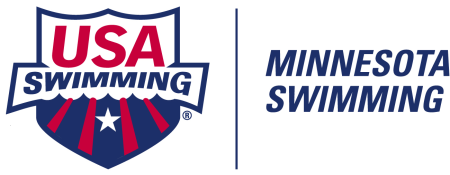 National Travel Reimbursement for Coaches Attending Disability Swimming MeetsMINNESOTA SWIMMING REIMBURSES A PORTION OF TRAVEL TO DESIGNATED SWIM MEETSREIMBURSEMENT AMOUNTSFall/Winter 2015-162015 California Classic (IPC)	September 12-13, 2015			Yucaipa, CA				$300Fred Lamback Disability Meet (USPC)	October 24-25, 2015)			Augusta, GA				$2502015 CanAm Open  (IPC)	December 10-12, 2015			Bismarck, ND				$400Jimi Flowers Classic (IPC)	January 16-17, 2016			Colorado Springs, CO		$300Spring/Summer 2016Central Oklahoma para-Swimming Open (IPC)	March 5-6, 2016				Edmond, OK				$300Cincinnati Para-Swimming Open  (IPC)	May 7-8, 2016				Cincinnati, OH			$250US Paralylmpic Team Trials	 (USPC)	June 30 – July 2, 2016			Charlotte, NC				$600CanAM Championships (IPC)	July 29-31, 2016				Canada (TBD)			$300MINNESOTA SWIMMING COACH REQUIREMENTS FOR REIMBURSEMENT1.  The applying Coach must be a member in good standing with a current Minnesota Swimming Club.2.  The applying coach must have attended the meet for which he/she applies for reimbursement.3.  The coach must have coached athletes from his/her team at the meet for which he/she requests reimbursement.4.  A club may only collect from one (1) coach per meet, per season. 5.  For verification purposes, the coach must submit a copy of their flight or hotel receipt (with name and dates) pertaining to meet requesting.  (Send this as an attachment along with the reimbursement request form.)Request Form Directions for Completion & Submission:Download this form to your PC desktop. Put your cursor on the request form and click. It should go to the first item to be completed. Continue to tab through the form to complete all the requested information. Save your information. 		Send the same Word Document as an email attachment to cshapley@mnswim.org  		Copy Disability Swimming Chair, Justin Zook at jzook10684@aol.comFall/Winter 2015-16 Request Forms must be received by April 30, 2016 (Payment to clubs on or before July 1, 2016)Spring/Summer 2012 Request Forms must be received by Sept 30, 2016 (Payment to clubs on or before Oct. 31, 2016)Minnesota Disability Swimming Coach National Travel Reimbursement RequestSwim Club Requesting Funds:      					Club Code:     Coach’s Day Phone #:                         E-Mail Address:             Total Amount Requested: $               Date Requested:             (Checks are payable to clubs only)	 Date Email RequestReceived by MSI:                    Proof of Meet Attendance Received:   YES	 NO		Type of Proof:     Hotel Receipt		  Flight ReceiptTOTAL AMT APPROVED: $                 	Date Paid:                      		Amount Paid:  $      COACH'S NAMESWIM MEET NAMEAMOUNT REQUESTEDCOACH'S NAMESWIM MEET NAMEAMOUNT REQUESTEDSWIM MEET LOCATIONSWIM MEET DATESSWIM MEET LOCATIONSWIM MEET DATES$      $      